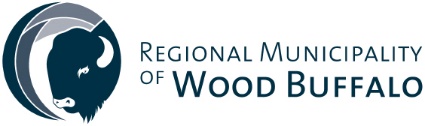 Manager, Transit Operations (Permanent)Manager, Transit Operations (Permanent)Public Works DepartmentPublic Works DepartmentPosition Type/ Hours:This is a permanent full-time position working seventy (70) hours bi-weekly within the Transit Branch of the Public Works Department. This position is located in the community of Fort McMurray, the Regional Municipality of Wood Buffalo’s urban centre.Position Description:The Manager, Transit Operations, oversees a fast-paced team of operations, planning and support staff. This charismatic and visionary leader is responsible for setting the tone and pace of changes while leading transit operations into the future within the Regional Municipality Wood Buffalo. This would include implementing master plan data, driving technological change, providing and developing leadership growth opportunities and staff cohesion while fostering positive working relationships at all levels within transit, the rest of the Municipality, and the community. Working closely with the Senior Manager, Transportation, and Facilities, the manager  establishes departmental objectives, budgets, and safety metrics to ensure employees are carrying out the proper functions to ensure the branch provides efficient service delivery.Primary responsibilities of this position include:Departmental Management: Assists with overall program service delivery. Manages through direct involvement in daily operations, budgeting, and strategic planning of the overall design and deployment of all department initiatives. Ensures all programs are developed according to legislation, industry standards, and best practices. Leadership: Takes a lead role in developing and implementing innovative and practical approaches to department initiatives to ensure all employees are working proficiently and effectively in a productive environment. Recruits, trains, and mentors staff. Leads staff in the delivery of advice, recommendations, and decision support.Implementation of Strategies: Analyzes data and information to forecast community and partner needs. Remains aware of current and emerging industry trends that drive service and provides recommendations that benefit municipal operations, staff, and the community. Consults and liaises with internal stakeholders, government, other municipalities, local organizations, the non-profit sector, and other community groups in relation to transit operations. Monitors issues and provides information and support to community groups.This position is primarily based in an office environment; however, some field visits, extended hours, and business travel within the region may be required.  Qualifications:Degree in Business Administration, Commerce, or related field is required.Seven (7) or more years of progressive experience in a passenger transportation operations/contract management position with a minimum of three (3) years of experience as a leader.Experience working in a public sector environment with unionized and non-unionized employees considered an asset.An equivalent combination of education and experience may be considered.A valid Alberta Class Five (5) Operator’s Licence is required.You will possess the following:Highly developed analytical, critical thinking, and interpersonal skills, with political awareness and sensitivity.Ability to establish and maintain effective working relationships with managers, employees, leaders, and external contacts and interacts in a manner that builds trust, credibility, and rapport.Strong leadership, interpersonal and conflict resolution skills.Considerable knowledge of safe maintenance operations and practices pertaining passenger transportation operations environments.Ability to empower people, and use innovative approaches in situations involving rapid change, shifting priorities, and/or simultaneous demands. Negotiation, investigation, mediation, and facilitation skills.High emotional intelligence capacity including the ability to deal effectively with ambiguity. Strong organizational and planning skills combined with an expert level approach to managing long-term change and adapting to changing priorities.Well-developed project management competencies.Salary:Competitive SalaryIn addition to the rate of pay, we offer:-an extensive employer paid benefits plan-an additional annual payment of $12,480, which represents a cost of living allowance  Requisition Number:006362Closing Date:Open Until FilledPosting Type:Internal & External (Reposted: January 15, 2022)To apply:  Please visit our website at www.rmwb.caWe appreciate the interest of all applicants; however, only those individuals
selected for interviews will be contacted.Late applications will not be accepted.